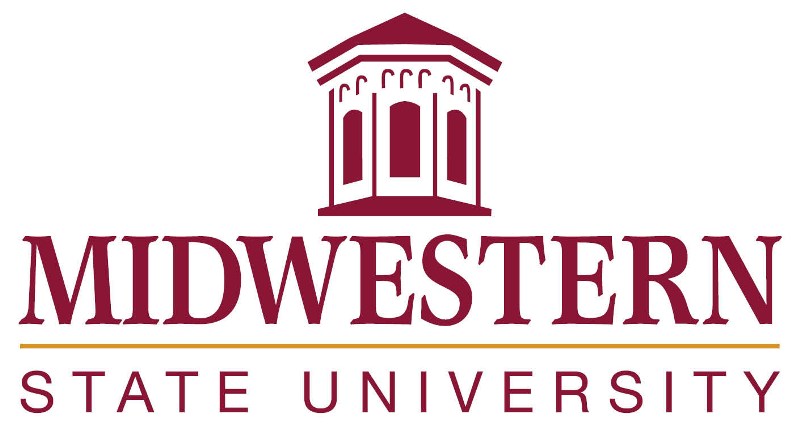 Transfer Course Equivalency GuideCoastal Use this checklist to mark the courses taken at Coastal Bend College.CBC (Coding at Coastal Bend College)	MSUACCOUNTING (ACCT, ACNT)		ACCT_____	2301 Principles of Financial Acct.	2143_____	2302 Principles of Managerial Acct.	2243	All other courses			WEART (ARTS)	ART_____	1301 Art Appreciation	1413_____	1311 Design I (2-D)	1113_____	1312 Design II (3-D)	1123_____	1316 Drawing I	1313_____	1317 Drawing II	1323_____	2316 Painting I	2313_____	2346 Ceramics I	2613	All other courses	ELNABIOLOGY (BIOL)	 BIOL_____     1106/1306 Bio for Sci Majors I	1114	_____	1322 Nutrition & Diet Therapy I	1333_____	2301/2101 Anatomy & Physiology I	1134_____	2302/2102 Anatomy & Physiology II	1234_____	2320/2120 Microbiology		2144All other courses			ELNABUSINESS (BUSI, BUSG)			BUAD_____	1301 Business Principles	1033	All other courses	WECHEMISTRY (CHEM)			CHEM_____	1306/1106 Introductory Chemistry	1303CHILD DEVELOPMENT (CDEC, TECA, EDUC)	                                                         ECED_____	1301 Intro. to the Teaching Prof.	EDUC 2013_____	1311 Educating Young Children	3103_____	1313 Curriculum Resources	4133_____	1319 Child Guidance	4213_____	1321 The Infant and Toddler	4203_____	1356 Emergent Literacy	4123 _____	1359 Children w/Special Needs	SPED 4533_____	2301 Special Populations	SPED 3613	All other courses	ELNACOMPUTER SCIENCE (BCIS, COSC)	MIS_____	1305 Business Computer Appl.	2003All other courses			ELNACRIMINAL JUSTICE (CRIJ, CJLE, CJCR,CJSA, HMSY)				CRJU_____	1301 Introduction to Crim. Justice	1113_____	1306 Court Systems & Practices	2933_____	2313 Correc. Systems & Practices	2243_____	2323 Legal Asp. of Law Enforce.	2213_____	2328 Police Systems & Practices	2233	All other CRIJ courses		ELNA	All other courses			WECBC (Coding at Coastal Bend College)	MSUDRAMA (DRAM)			THEA_____	1310 Introduction to Theater               1503_____     1351 Acting I                                       1403	All other courses			ELNAECONOMICS (ECON)			ECON_____	2301 Principles of Macroeconomics	2333_____	2302 Principles of Microeconomics	2433ENGINEERING (ENGR)                                  MENG_____   2332 Mechanics of Materials                2223ENGLISH (ENGL)			ENGL_____	1301 Composition I		1143_____	1302 Composition II		1153_____	2322 British Literature I		2813_____	2323 British Literature II		2823_____	2326 American Literature		2613_____	2331 World Literature		2413All other courses			ELNAGEOGRAPHY (GEOG)                                     GEOG_____  1303 World Regional Geography           2023GEOLOGY (GEOL)			GEOS	All other courses			ELNAGOVERNMENT (GOVT)			POLS_____	2305 Federal Government		1333_____	2306 Texas Government		1433HISTORY (HIST)			HIST_____	1301 United States History I	1133_____	1302 United States History II	1233_____	2321 World Civilization I		1353_____	2322 World Civilization II		1453	All other courses			ELNAHUMANITIES (HUMA)			HUMN	All courses			ELNAKINESIOLOGY (KINE)			EXPH_____	1304 Personal/Community Health	1203_____	1306 First Aid			ATRN 2213	All other courses			ELNACBC (Coding at Coastal Bend College)	MSUMATHEMATICS (MATH)		MATH_____	0421 Developmental Math		NT_____	1314 College Algebra		1233_____	1316 Plane Trigonometry		1433_____	1324 Math for Bus. & Soc. Sci.	1203_____	1332 Contemporary Math I	1053_____	1350 Fund. of Mathematics I	2033_____	1351 Fund. of Mathematics II	2043_____	2412 Pre-Calculus Math		1534_____	2413 Calculus I			1634_____	2414 Calculus II			1734_____	2415 Calculus III			2534All other courses			ELNAMUSIC (MUSI, MUEN)		              MUSC_____	1306 Music Appreciation		1033	All other courses			ELNAPHILOSOPHY (PHIL)			PHIL_____	1301 Introduction to Philosophy	1033_____	2306 Introduction to Ethics	2033_____	2321 Philosophy of Religion	2333PHYSICS (PHYS)			PHYS_____	1401 College Physics I		1144_____	1402 College Physics II		1244_____	2425 University Physics I		1624PSYCHOLOGY (PSYC)			PSYC_____	2301 General Psychology		1103All other courses			ELNASOCIOLOGY (SOCI)			SOCL_____	1301 Introduction to Sociology	1133_____	1306 Social Problems		2233All other courses 			ELNASPANISH (SPAN)			SPAN_____	1411 Beginning Spanish I		1134_____	1412 Beginning Spanish II		1234_____	2311 Intermediate Spanish	 I	2133_____	2312 Intermediate Spanish II	2233SPEECH COMMUNICATIONS (SPCH)	SPCH_____	1315 Public Speaking		1133_____	1318 Interpersonal Comm.		2423All other courses 			ELNATotal Hours at CBC			_____		*Workforce EducationAdministrative AssistantAir Conditioning and RefrigerationAir Frame and Power TechnologyAutomotive TechnologyAviationBusiness ManagementCoding SpecialistComputer Information TechnologyCosmetologyDental HygieneDrafting & DesignEducation TelecommunicationsForensicsGeographic Information SystemsHuman ResourcesMachinistMarketingMedical Coding SpecialistNursingNursing Assistant Occupational Safety & Health TechnicianOffice AdministrationOil and Gas TechnologyPetroleumPharmacy TechnicianPhlebotomyPhotographyProfessional Business TechnologyRadiologic TechnologySurveyingVocational NursingWeb/Game DesignWelding